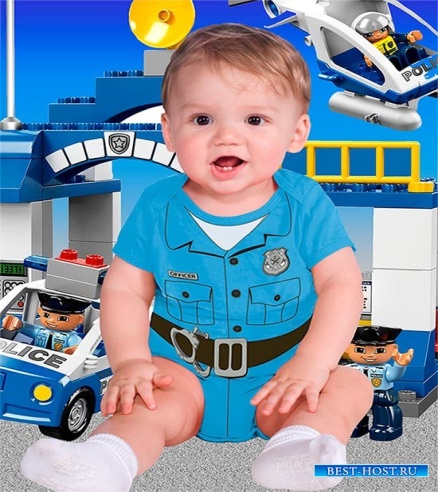  Цель: Развитие безопасности собственной жизнедеятельности.Задачи: Формировать умение обращаться за помощью к взрослым в случае необходимости; закреплять умение называть свой домашний адрес, знать телефон «02»; развивать речь.Оборудование: телефон, игровые атрибуты для полицейского: фуражка и  жезл.                                    Ход игры.По желанию детей, или с помощью считалки выбирается ведущий (полицейский).Ведущий говорит: «Внимание! Потерялся ребёнок! (Описывает основные приметы и одежду любого ребёнка из группы.)Дети называют имя ребёнка и выводят к «полицейскому».«Полицейский»: Как вас зовут? Где вы живёте? Ребёнок называет свой домашний адрес и становится ведущим. Если домашний адрес назвать не может, то «полицейский» звонит в полицию и сообщает, то нашёл ребёнка, но он не знает, где живёт. Просит найти родителей. Отводит малыша в полицейский участок. Игра продолжается.Примечание: дети трудно воспринимают и запоминают свой домашний адрес, но поиграв в эту игру 2-3 раза, в группе каждый дошкольник выучит его наизусть.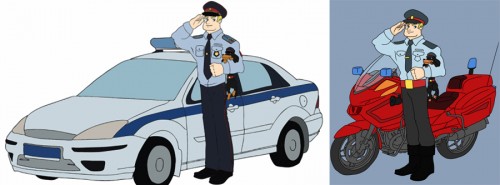 